Białystok, 10 października 2012 r.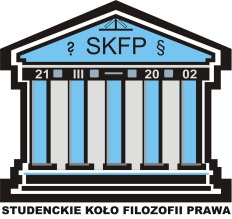 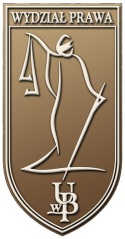 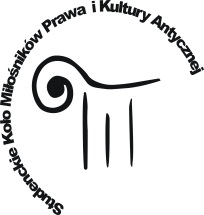 P.T.  Dyrekcja Szkół Ponadgimnazjalnych Szanowna (-y) Pani (-e), W imieniu Komitetu Organizacyjnego Olimpiady Wiedzy o Świecie Antycznym zachęcam do wzięcia udziału w tegorocznej edycji Olimpiady Wiedzy o Świecie Antycznym.Filozofia, kultura i prawo antyczne stanowią fundament nowożytnego świata europejskiego. Bogate i ważne dziedzictwo starożytnych dziejów nie może być zapomniane.  Wiedza o świecie antycznym musi być pielęgnowana, przekazywana z pokolenia na pokolenie. O tym, że nauczanie uczniów szkół ponadgimnazjalnych historii ma sens, a wiedza o świecie antycznym wciąż pasjonuje nowe pokolenia młodzieży – przekonaliśmy się podczas już pięciu poprzednich edycji Konkursu Wiedzy o Świecie Antycznym, które przyciągały nadspodziewaną liczbę chętnych. Nasza inicjatywa została doceniona i uhonorowana, stąd z radością informujemy, że nowy rok akademicki zaczynamy od dużych i znaczących zmian!	Pragnę nadmienić, że laureaci i finaliści Olimpiady Wiedzy o Świecie Antycznym będą zwolnieni z procedury kwalifikacyjnej podczas ubiegania się o przyjęcie na kierunki studiów, jakie w swojej ofercie edukacyjnej posiada Wydział Prawa Uniwersytetu w Białymstoku w latach 2012-2015.Wzięcie udziału w olimpiadzie stwarza niepowtarzalną okazją do powtórzenia wiedzy z zakresu historii starożytnej, zarówno uczniom klas maturalnych, jak również klas młodszych. Wygrana w olimpiadzie równoznaczna jest z szansą zapewnienia sobie już zawczasu dobrego startu. Regulamin olimpiady oraz wszelkie niezbędne informacje znaleźć można na poniższej stronie internetowej: http://www.prawo.uwb.edu.pl (zakładka: Strefa: WYDZIAŁU, organizacje studenckie i koła naukowe, koła naukowe, Studenckie Koło Miłośników Prawa i Kultury Antycznej, ogłoszenia).Zgłoszenia zainteresowanych wzięciem udziału w Olimpiadzie Wiedzy o Świecie Antycznym należy przesyłać na adres tradycyjny bądź mailowy: skmpika@uwb.edu.pl do dnia 09 listopada 2012r.Serdecznie zachęcam młodzież do udziału w tychże zawodach....………………………………………………dr hab. Piotr Niczyporuk, prof. UwBPrzewodniczący Komitetu OrganizacyjnegoOlimpiady Wiedzy o Świecie Antycznym